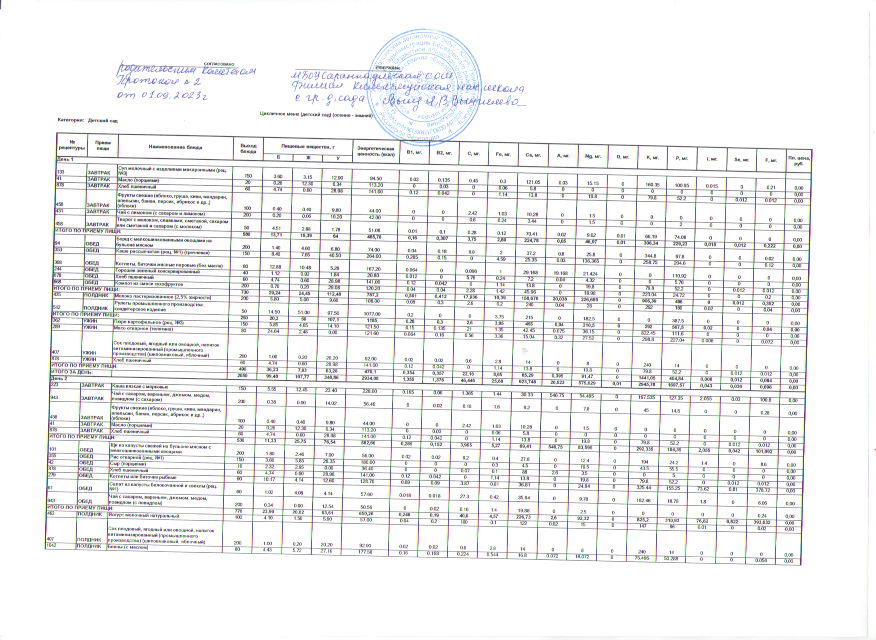 СОГЛАСОВАНО	УТВЕРЖДАюЦикличное меню (детский сад) (осенне - зимний)Категория: Детский сад№ рецептурыПрием пищиНаименование блюдаВыход блюдаПищевые вещества, гПищевые вещества, гПищевые вещества, гЭнергетическая ценность (ккал)B1, мг.B2, мг.C, мг.Fe, мг.Ca, мг.A, мг.Mg, мг.D, мг.K, мг.P, мг.I, мг.Se, мг.F, мг.Пл. цена, руб.№ рецептурыПрием пищиНаименование блюдаВыход блюдаБЖУЭнергетическая ценность (ккал)B1, мг.B2, мг.C, мг.Fe, мг.Ca, мг.A, мг.Mg, мг.D, мг.K, мг.P, мг.I, мг.Se, мг.F, мг.Пл. цена, руб.День 1День 1День 1День 1День 1День 1День 1День 1День 1День 1День 1День 1День 1День 1День 1День 1День 1День 1День 1День 1День 1133ЗАВТРАКСуп молочный с изделиями макаронными (рец.№3)1503.603.1512.9094.500.030.1350.450.3121.050.0315.150160.35100.950.01500.210,0041ЗАВТРАКМасло (порциями)200.2612.300.34113.2000.0300.065.8000000000,00878ЗАВТРАКХлеб пшеничный604.740.6028.98141.000.120.04201.1413.8019.8079.852.200.0120.0120,00458ЗАВТРАКФрукты свежие (яблоко, груша, киви, мандарин, апельсин, банан, персик, абрикос и др.,)(яблоки)1000.400.409.8044.00002.421.0310.2801.50000000,00431ЗАВТРАКЧай с лимоном (с сахаром и лимоном)2000.200.0610.2042.00000.60.243.4401.50020000,00458ЗАВТРАКТворог с молоком, сливками, сметаной, сахаром или сметаной и сахаром (с молоком)504.512.881.7851.080.010.10.280.1270.410.029.020.0166.1974.080000,00ИТОГО ПО ПРИЕМУ ПИЩИ:ИТОГО ПО ПРИЕМУ ПИЩИ:ИТОГО ПО ПРИЕМУ ПИЩИ:58013,7119,3964485,780,160,3073,752,89224,780,0546,970,01306,34229,230,0150,0120,2220,0094ОБЕДБорщ с мелкошинкованными овощами на бульоне мясном2001.404.606.8074.000.040.189.8237.20.825.80344.897.8000.020,00353ОБЕДКаша рассыпчатая (рец. №1) (гречневая)1508.407.6540.50264.000.2850.1504.5925.350.03136.3650258.75204.6000.120,00308ОБЕДКотлеты, биточки мясные паровые (без масла)8012.8810.485.28167.200.06400.096129.16819.16821.42400110.920000,00244ОБЕДГорошек зеленый консервированный401.120.921.8420.800.01205.760.247.20.044.32005.760000,00878ОБЕДХлеб пшеничный604.740.6028.98141.000.120.04201.1413.8019.8079.852.200.0120.0120,00868ОБЕДКомпот из смеси сухофруктов2000.700.2029.08120.200.040.042.281.4245.96018.980223.0424.72000.20,00ИТОГО ПО ПРИЕМУ ПИЩИ:ИТОГО ПО ПРИЕМУ ПИЩИ:ИТОГО ПО ПРИЕМУ ПИЩИ:73029,2424,45112,48787,20,5610,41217,93610,39158,67820,038226,6890906,3949600,0120,3520,00435ПОЛДНИКМолоко пастеризованное (2,5% жирности)2005.805.009.60108.000.080.32.60.22400.042802921800.0200.040,00512ПОЛДНИКРулеты промышленного производства кондитерское изделие5014.5051.0097.501077.000.2003.752150182.500387.50000,00ИТОГО ПО ПРИЕМУ ПИЩИ:ИТОГО ПО ПРИЕМУ ПИЩИ:ИТОГО ПО ПРИЕМУ ПИЩИ:25020,356107,111850,280,32,63,954550,04210,50292567,50,0200,040,00362УЖИНПюре картофельное (рец. №3)1505.854.6514.10121.500.150.135211.3542.450.07536.150822.45111.60000,00289УЖИНМясо отварное (телятина)8024.642.480.00121.600.0640.160.563.3615.040.3227.520298.8227.040.00800.0720,00407УЖИНСок плодовый, ягодный или овощной, напиток витаминизированный (промышленногопроизводства) (шиповниковый, яблочный)2001.000.2020.2092.000.020.020.62.814080240140000,00878УЖИНХлеб пшеничный604.740.6028.98141.000.120.04201.1413.8019.8079.852.200.0120.0120,00ИТОГО ПО ПРИЕМУ ПИЩИ:ИТОГО ПО ПРИЕМУ ПИЩИ:ИТОГО ПО ПРИЕМУ ПИЩИ:49036,237,9363,28476,10,3540,35722,168,6585,290,39591,4701441,05404,840,0080,0120,0840,00ИТОГО ЗА ДЕНЬ:ИТОГО ЗА ДЕНЬ:205099,48107,77346,862934,081,3551,37646,44625,88923,74820,523575,6290,012945,781697,570,0430,0360,6980,00День 2День 2День 2День 2День 2День 2День 2День 2День 2День 2День 2День 2День 2День 2День 2День 2День 2День 2День 2День 2День 2223ЗАВТРАККаша вязкая с морковью1505.5512.4523.40228.000.1650.061.3651.4430.33546.7554.4950167.535127.352.0550.03100.80,00943ЗАВТРАКЧай с сахаром, вареньем, джемом, медом, повидлом (с сахаром)2000.380.0014.0256.4600.020.181.69.207.804514.8000.280,00458ЗАВТРАКФрукты свежие (яблоко, груша, киви, мандарин, апельсин, банан, персик, абрикос и др.,)(яблоки)1000.400.409.8044.00002.421.0310.2801.50000000,0041ЗАВТРАКМасло (порциями)200.2612.300.34113.2000.0300.065.8000000000,00878ЗАВТРАКХлеб пшеничный604.740.6028.98141.000.120.04201.1413.8019.8079.852.200.0120.0120,00ИТОГО ПО ПРИЕМУ ПИЩИ:ИТОГО ПО ПРИЕМУ ПИЩИ:ИТОГО ПО ПРИЕМУ ПИЩИ:53011,3325,7576,54582,660,2850,1523,9655,2769,41546,7583,5950292,335194,352,0550,042101,0920,00101ОБЕДЩи из капусты свежей на бульоне мясном с мелкошинкованными овощами2001.802.407.0056.000.020.029.20.427.8012.4019424.21.408.60,00355ОБЕДРис отварной (рец. №1)1503.605.8528.35180.000000.34.5019.5043.555.50000,0042ОБЕДСыр (порциями)102.322.950.0036.40000.070.1882.63.50050000,00878ОБЕДХлеб пшеничный604.740.6028.98141.000.120.04201.1413.8019.8079.852.200.0120.0120,00279ОБЕДКотлеты или биточки рыбные9010.174.1412.60128.700.090.093.870.8136.81024.840325.44155.2573.620.81378.720,0061ОБЕДСалат из капусты белокочанной и свеклы (рец.№1)601.024.084.1457.600.0180.01827.30.4235.9409.780182.4618.781.806.060,00943ОБЕДЧай с сахаром, вареньем, джемом, медом, повидлом (с повидлом)2000.340.0012.5450.5600.020.161.419.8802.5000000.240,00ИТОГО ПО ПРИЕМУ ПИЩИ:ИТОГО ПО ПРИЕМУ ПИЩИ:ИТОГО ПО ПРИЕМУ ПИЩИ:77023,9920,0293,61650,260,2480,1940,64,57226,732,692,320825,2310,9376,820,822393,6320,00463ПОЛДНИКЙогурт молочный натуральный1004.101.505.9057.000.040.21000.11220.02150147960.0100.020,00407ПОЛДНИКСок плодовый, ягодный или овощной, напиток витаминизированный (промышленного производства) (шиповниковый, яблочный)2001.000.2020.2092.000.020.020.62.814080240140000,001042ПОЛДНИКБлины (с маслом)804.435.7227.16177.580.160.1680.2240.54416.80.07218.072075.49650.288000.0560,00ИТОГО ПО ПРИЕМУ ПИЩИ:ИТОГО ПО ПРИЕМУ ПИЩИ:ИТОГО ПО ПРИЕМУ ПИЩИ:3809,537,4253,26326,580,220,388100,8243,444152,80,09241,0720462,496160,2880,0100,0760,00421УЖИНМакароны запеченные с сыром20012.3221.8047.16433.840.120.120.51.74239.70.6625.840110.8177.08000.40,00960УЖИНКакао с молоком сгущенным (молоко цельное сгущенное с сахаром)2004.744.9230.70186.520.040.20.51.2164.30.0239.540.02254.3140.06000.20,00878УЖИНХлеб пшеничный604.740.6028.98141.000.120.04201.1413.8019.8079.852.200.0120.0120,00ИТОГО ПО ПРИЕМУ ПИЩИ:ИТОГО ПО ПРИЕМУ ПИЩИ:ИТОГО ПО ПРИЕМУ ПИЩИ:46021,827,32106,84761,360,280,36214,08417,80,6885,180,02444,9369,3400,0120,6120,00ИТОГО ЗА ДЕНЬ:ИТОГО ЗА ДЕНЬ:214066,6580,51330,252320,861,0331,092146,38917,364866,74550,122302,1670,022024,9311034,90878,8850,876495,4120,00День 3День 3День 3День 3День 3День 3День 3День 3День 3День 3День 3День 3День 3День 3День 3День 3День 3День 3День 3День 3День 3353ЗАВТРАККаша рассыпчатая (рец. №1) (рисовая)1508.407.6540.50264.000.030.01500.459.31519.9522.7550.06066.30.6156.675128.3250,00945ЗАВТРАКЧай с молоком или сливками (с молоком)2001.721.4422.44107.320.020.080.461.5872.1408.10.0265.7641000.180,00878ЗАВТРАКХлеб пшеничный604.740.6028.98141.000.120.04201.1413.8019.8079.852.200.0120.0120,0041ЗАВТРАКМасло (порциями)200.2612.300.34113.2000.0300.065.8000000000,00458ЗАВТРАКФрукты свежие (яблоко, груша, киви, мандарин, апельсин, банан, персик, абрикос и др.,) (яблоки)1000.400.409.8044.00002.421.0310.2801.50000000,00458ЗАВТРАКТворог с молоком, сливками, сметаной, сахаром или сметаной и сахаром (с молоком)504.512.881.7851.080.010.10.280.1270.410.029.020.0166.1974.080000,00ИТОГО ПО ПРИЕМУ ПИЩИ:ИТОГО ПО ПРИЕМУ ПИЩИ:ИТОГО ПО ПРИЕМУ ПИЩИ:58020,0325,27103,84720,60,180,2673,164,38181,74519,9761,1750,09211,75233,580,6156,687128,5170,00116ОБЕДСуп картофельный с изделиями макаронными (рец. №1) (на бульоне)2002.401.6016.8092.001.70.068119.2124.20510.862.4000.040,00317ОБЕДТефтели (рец. №1) (говядина или телятина)905.4918.9010.17233.100.0810.181.262.6138.73.626.730.009335.34186.217.92060.120,00246ОБЕДИзделия макаронные отварные (с маслом)1505.253.7524.60166.500.0450.01500.6459.46515.4657.1250.04531.0830.150.6450138.4350,0041ОБЕДСалат "Степной" из различных овощей600.906.124.6277.400.270.0184.9320.6613.4887.0810.1280130.75823.761.710.278.5620,00424ОБЕДКисель из кураги (густой)2001.000.2030.20126.000.020.040.40.6320160290260000,00878ОБЕДХлеб пшеничный604.740.6028.98141.000.120.04201.1413.8019.8079.852.200.0120.0120,00ИТОГО ПО ПРИЕМУ ПИЩИ:ИТОГО ПО ПРИЕМУ ПИЩИ:ИТОГО ПО ПРИЕМУ ПИЩИ:76019,7831,17115,378362,2360,35514,5926,655126,65327,145103,9830,0541377,778380,7210,2750,282207,1690,00435ПОЛДНИКМолоко пастеризованное (2,5% жирности)2005.805.009.60108.000.080.32.60.22400.042802921800.0200.040,002ПОЛДНИКПеченье кондитерское изделие промышленного производства501.801.0526.12126.000.025000.5532.2502.3750058.1250000,00ИТОГО ПО ПРИЕМУ ПИЩИ:ИТОГО ПО ПРИЕМУ ПИЩИ:ИТОГО ПО ПРИЕМУ ПИЩИ:2507,66,0535,722340,1050,32,60,75272,250,0430,3750292238,1250,0200,040,00133УЖИНСуп молочный с изделиями макаронными (рец.№3)1503.603.1512.9094.500.030.1350.450.3121.050.0315.150160.35100.950.01500.210,003УЖИНБутерброды с сыром809.8117.1314.90255.840.080.1360.2161.784291.680.08828.8560.296113.84211.808000.0080,00868УЖИНКомпот из смеси сухофруктов2000.700.2029.08120.200.040.042.281.4245.96018.980223.0424.72000.20,00ИТОГО ПО ПРИЕМУ ПИЩИ:ИТОГО ПО ПРИЕМУ ПИЩИ:ИТОГО ПО ПРИЕМУ ПИЩИ:43014,1120,4856,88470,540,150,3112,9463,504458,690,11862,9860,296497,23337,4780,01500,4180,00ИТОГО ЗА ДЕНЬ:ИТОГО ЗА ДЕНЬ:202061,5282,97311,812261,142,6711,23323,29815,2891039,33847,273258,5190,442378,7581189,90310,9256,969336,1440,00День 4День 4День 4День 4День 4День 4День 4День 4День 4День 4День 4День 4День 4День 4День 4День 4День 4День 4День 4День 4День 4228ЗАВТРАККаша жидкая на молоке (рисовая, манная, "Геркулес") (с сахаром)1506.005.1825.65174.000.030.0300.46510.7250.04522.905046.39568.40.0600.120,00878ЗАВТРАКХлеб пшеничный604.740.6028.98141.000.120.04201.1413.8019.8079.852.200.0120.0120,0041ЗАВТРАКМасло (порциями)200.2612.300.34113.2000.0300.065.8000000000,00434ЗАВТРАККакао с молоком2004.004.0016.00116.000.080.36.342.68230.3839.872.920432.3235.40.0200.060,00458ЗАВТРАКФрукты свежие (яблоко, груша, киви, мандарин,апельсин, банан, персик, абрикос и др.,) (яблоки)1000.400.409.8044.00002.421.0310.2801.50000000,00ИТОГО ПО ПРИЕМУ ПИЩИ:ИТОГО ПО ПРИЕМУ ПИЩИ:ИТОГО ПО ПРИЕМУ ПИЩИ:53015,422,4880,77588,20,230,4028,765,375270,98539,845117,1250558,4953560,080,0120,1920,00113ОБЕДСуп картофельный с фрикадельками мясными (рец. №2)2004.803.2033.60184.001.70.068119.2124.20510.862.4000.040,0038ОБЕДСалат из помидоров и огурцов свежих (рец. №1)600.549.481.5693.600.0180.0127.740.4223.40.0729.60124.222.80000,00353ОБЕДКаша рассыпчатая (рец. №1) (гречневая)1508.407.6540.50264.000.2850.1594.57521.6750.285136.6950257.7202.335000.120,00299ОБЕДГуляш из мяса отварного (говядина) (с маслом сливочным)8010.804.722.7294.400.0080.163.8642.34418.1760.05622.736295.36161.3280.00800.12800,00409ОБЕДКомпот из плодов свежих (яблоки) (рец. №2)2000.200.2014.0058.000.020.0231.4218.720.028.72093.369.6000.160,00878ОБЕДХлеб пшеничный604.740.6028.98141.000.120.04201.1413.8019.8079.852.200.0120.0120,00ИТОГО ПО ПРИЕМУ ПИЩИ:ИТОГО ПО ПРИЕМУ ПИЩИ:ИТОГО ПО ПРИЕМУ ПИЩИ:75029,4825,85121,368352,1510,44431,60410,899114,9711,433221,751295,361227,188349,34300,140,3320,00407ПОЛДНИКСок плодовый, ягодный или овощной, напитоквитаминизированный (промышленного производства) (шиповниковый, яблочный)2001.000.2020.2092.000.020.020.62.814080240140000,002ПОЛДНИКВафли кондитерское изделие промышленного производства503.073.1020.04125.000.03000.5632.25022.80058.1250000,00ИТОГО ПО ПРИЕМУ ПИЩИ:ИТОГО ПО ПРИЕМУ ПИЩИ:ИТОГО ПО ПРИЕМУ ПИЩИ:2504,073,340,242170,050,020,63,3646,25030,8024072,1250000,00355УЖИНРис отварной (рец. №1)1503.605.8528.35180.000000.34.5019.5043.555.50000,00298УЖИНБефстроганов из мяса отварного (с маслом растительным)8012.7215.764.72212.000.0640.120.641.5230.40.30419.20249.61440000,00878УЖИНХлеб пшеничный604.740.6028.98141.000.120.04201.1413.8019.8079.852.200.0120.0120,00859УЖИНКомпот из свежих плодов (яблоки или айва или груши)2000.160.1627.88109.760.02040.9614.8605.320111.24.4000.180,00ИТОГО ПО ПРИЕМУ ПИЩИ:ИТОГО ПО ПРИЕМУ ПИЩИ:ИТОГО ПО ПРИЕМУ ПИЩИ:49021,2222,3789,93642,760,2040,1624,643,9263,560,30463,820484,1256,100,0120,1920,00ИТОГО ЗА ДЕНЬ:ИТОГО ЗА ДЕНЬ:202070,1774332,32282,962,6351,02845,60423,554495,76641,582433,496295,362509,7831033,5680,080,1640,7160,00День 5День 5День 5День 5День 5День 5День 5День 5День 5День 5День 5День 5День 5День 5День 5День 5День 5День 5День 5День 5День 5221ЗАВТРАККаша вязкая на молоке (рисовая, перловая, ячневая, манная, "геркулес") (с сахаром)1503.151.2825.20127.500.030.01500.459.31519.9522.7550.06066.30.6156.675128.3250,00431ЗАВТРАКЧай с лимоном (с сахаром и лимоном)2000.200.0610.2042.00000.60.243.4401.50020000,00878ЗАВТРАКХлеб пшеничный604.740.6028.98141.000.120.04201.1413.8019.8079.852.200.0120.0120,0041ЗАВТРАКМасло (порциями)200.2612.300.34113.2000.0300.065.8000000000,00458ЗАВТРАКФрукты свежие (яблоко, груша, киви, мандарин, апельсин, банан, персик, абрикос и др.,) (яблоки)1000.400.409.8044.00002.421.0310.2801.50000000,00ИТОГО ПО ПРИЕМУ ПИЩИ:ИТОГО ПО ПРИЕМУ ПИЩИ:ИТОГО ПО ПРИЕМУ ПИЩИ:5308,7514,6474,52467,70,150,0873,022,9242,63519,9545,5550,0679,8120,50,6156,687128,3370,00104ОБЕДРассольник ленинградский (рец. №2)2002.003.8010.2084.000.10.0810.21.2220.800532.274.2000.040,00342ОБЕДРагу из птицы (куры)10010.107.007.00147.000.060.0741.60.9190.28210376800000,00943ОБЕДЧай с сахаром, вареньем, джемом, медом, повидлом (с сахаром)2000.380.0014.0256.4600.020.181.69.207.804514.8000.280,00878ОБЕДХлеб пшеничный604.740.6028.98141.000.120.04201.1413.8019.8079.852.200.0120.0120,0092ОБЕДСалат из моркови или из моркови с яблоками, или финиками, или черносливом600.811.885.3642.380.030.0363.1920.55220.5860.7815.90111.3622.77000.0240,00ИТОГО ПО ПРИЕМУ ПИЩИ:ИТОГО ПО ПРИЕМУ ПИЩИ:ИТОГО ПО ПРИЕМУ ПИЩИ:62018,0313,2865,56470,840,310,24855,1725,39284,5861,8664,501144,36243,9700,0120,3560,00435ПОЛДНИКМолоко пастеризованное (2,5% жирности)2005.805.009.60108.000.080.32.60.22400.042802921800.0200.040,001042ПОЛДНИКБлины (с маслом)804.435.7227.16177.580.160.1680.2240.54416.80.07218.072075.49650.288000.0560,00ИТОГО ПО ПРИЕМУ ПИЩИ:ИТОГО ПО ПРИЕМУ ПИЩИ:ИТОГО ПО ПРИЕМУ ПИЩИ:28010,2310,7236,76285,580,240,4682,8240,744256,80,11246,0720367,496230,2880,0200,0960,00294УЖИНЖаркое по-домашнему15011.1013.8014.55219.001.2750.2712.873.1826.970.0637.230702.9209.850.0150.0150.0750,00407УЖИНСок плодовый, ягодный или овощной, напиток витаминизированный (промышленногопроизводства) (шиповниковый, яблочный)2001.000.2020.2092.000.020.020.62.814080240140000,00878УЖИНХлеб пшеничный604.740.6028.98141.000.120.04201.1413.8019.8079.852.200.0120.0120,00ИТОГО ПО ПРИЕМУ ПИЩИ:ИТОГО ПО ПРИЕМУ ПИЩИ:ИТОГО ПО ПРИЕМУ ПИЩИ:41016,8414,663,734521,4150,33213,477,1254,770,0665,0301022,7276,050,0150,0270,0870,00ИТОГО ЗА ДЕНЬ:ИТОГО ЗА ДЕНЬ:184053,8553,24240,571676,122,1151,13574,48616,176438,79121,982221,1570,062614,356870,8080,656,726128,8760,00День 6День 6День 6День 6День 6День 6День 6День 6День 6День 6День 6День 6День 6День 6День 6День 6День 6День 6День 6День 6День 6228ЗАВТРАККаша жидкая на молоке (пшено, овсяная, пшеничная, кукурузная) (с маслом)1506.008.4021.45186.000.1350.01501.21521.870.0337.125092.535102.91.980115.0650,00432ЗАВТРАКЧай с молоком (с молоком и сахаром)2001.601.6012.4070.000.020.080.6066000000000,00878ЗАВТРАКХлеб пшеничный604.740.6028.98141.000.120.04201.1413.8019.8079.852.200.0120.0120,00458ЗАВТРАКФрукты свежие (яблоко, груша, киви, мандарин,апельсин, банан, персик, абрикос и др.,) (яблоки)1000.400.409.8044.00002.421.0310.2801.50000000,00458ЗАВТРАКТворог с молоком, сливками, сметаной, сахаром или сметаной и сахаром (с молоком)504.512.881.7851.080.010.10.280.1270.410.029.020.0166.1974.080000,00ИТОГО ПО ПРИЕМУ ПИЩИ:ИТОГО ПО ПРИЕМУ ПИЩИ:ИТОГО ПО ПРИЕМУ ПИЩИ:56017,2513,8874,41492,080,2850,2373,33,505182,360,0567,4450,01238,525229,181,980,012115,0770,00123ОБЕДСуп рисовый на отваре овощном с фрикадельками мясными2004.404.4011.40102.000.060.047.680.62156819.423.50244.6250.63.040.9650.60,00362ОБЕДПюре картофельное (рец. №3)1505.854.6514.10121.500.150.135211.3542.450.07536.150822.45111.60000,00340ОБЕДИзделия колбасные вареные (колбаски, сосиски, сардельки) для школьного питания отварные (сосиски)8010.4017.600.00200.000.1520.1201.44280160176127.20000,0059ОБЕДСалат из свеклы и горошка зеленого консервированного (рец. №2)601.144.085.1661.800.0180.035.3520.88823.6520.01214.7120173.8231.20000,00878ОБЕДХлеб пшеничный604.740.6028.98141.000.120.04201.1413.8019.8079.852.200.0120.0120,00866ОБЕДКомпот - ассорти (консервы)2000.500.0830.66122.100000.043.100.6000000.060,00ИТОГО ПО ПРИЕМУ ПИЩИ:ИТОГО ПО ПРИЕМУ ПИЩИ:ИТОГО ПО ПРИЕМУ ПИЩИ:75027,0331,4190,3748,40,50,36734,0325,4781679,00219,487110,76201496,69372,83,040,97250,6720,00463ПОЛДНИКЙогурт молочный натуральный1004.101.505.9057.000.040.21000.11220.02150147960.0100.020,00407ПОЛДНИКСок плодовый, ягодный или овощной, напиток витаминизированный (промышленногопроизводства) (шиповниковый, яблочный)2001.000.2020.2092.000.020.020.62.814080240140000,00512ПОЛДНИКРулеты промышленного производства кондитерское изделие5014.5051.0097.501077.000.2003.752150182.500387.50000,00ИТОГО ПО ПРИЕМУ ПИЩИ:ИТОГО ПО ПРИЕМУ ПИЩИ:ИТОГО ПО ПРИЕМУ ПИЩИ:35019,652,7123,612260,260,22100,66,653510,02205,50387497,50,0100,020,00300УЖИНКапуста отварная с маслом или соусом (с маслом)1502.858.547.18118.670.0450.07566.690.9375.09023.7150444.55545.93000.0150,00621УЖИНБиточки паровые8014.328.0514.70188.620.1120.5280.6242.85626.4480.1225.4320258.416171.1440.00800.1040,00878УЖИНХлеб пшеничный604.740.6028.98141.000.120.04201.1413.8019.8079.852.200.0120.0120,00859УЖИНКомпот из свежих плодов (яблоки или айва или груши)2000.160.1627.88109.760.02040.9614.8605.320111.24.4000.180,00ИТОГО ПО ПРИЕМУ ПИЩИ:ИТОГО ПО ПРИЕМУ ПИЩИ:ИТОГО ПО ПРИЕМУ ПИЩИ:49022,0717,3578,74558,050,2970,64571,3145,886130,1980,1274,2670893,971273,6740,0080,0120,3110,00ИТОГО ЗА ДЕНЬ:ИТОГО ЗА ДЕНЬ:215085,95115,34367,053024,531,3421,469209,24621,5192342,5619,677457,9740,013016,1861373,1545,0380,996166,080,00День 7День 7День 7День 7День 7День 7День 7День 7День 7День 7День 7День 7День 7День 7День 7День 7День 7День 7День 7День 7День 7221ЗАВТРАККаша вязкая на молоке (гречневая, пшено, овсяная) (с сахаром)1503.151.2825.20127.500.3750.150.0156.24138.630.03199.1250.06340.875292.52.4300.090,00959ЗАВТРАККакао с молоком2007.106.8039.12241.920.040.241.081.82228.920.0255.220.1368.42209.660.0200.080,0042ЗАВТРАКСыр (порциями)102.322.950.0036.40000.070.1882.63.50050000,0041ЗАВТРАКМасло (порциями)200.2612.300.34113.2000.0300.065.8000000000,00878ЗАВТРАКХлеб пшеничный604.740.6028.98141.000.120.04201.1413.8019.8079.852.200.0120.0120,00458ЗАВТРАКФрукты свежие (яблоко, груша, киви, мандарин, апельсин, банан, персик, абрикос и др.,) (яблоки)1000.400.409.8044.00002.421.0310.2801.50000000,00ИТОГО ПО ПРИЕМУ ПИЩИ:ИТОГО ПО ПРИЕМУ ПИЩИ:ИТОГО ПО ПРИЕМУ ПИЩИ:54017,9724,33103,44704,020,5350,4623,58510,39485,432,65279,1450,16789,095559,362,450,0120,1820,00270ОБЕДУха рыбацкая20018.264.3010.92155.740.10.116.020.8636.420.0227.920476.82129.30.0200.40,00294ОБЕДЖаркое по-домашнему15011.1013.8014.55219.001.2750.2712.873.1826.970.0637.230702.9209.850.0150.0150.0750,0055ОБЕДСалат из свежих огурцов600.941.551.9825.880.0180.0424.6680.28828.4880.0188.3280.0389.05231.452000.0120,00868ОБЕДКомпот из смеси сухофруктов2000.700.2029.08120.200.040.042.281.4245.96018.980223.0424.72000.20,00878ОБЕДХлеб пшеничный604.740.6028.98141.000.120.04201.1413.8019.8079.852.200.0120.0120,00ИТОГО ПО ПРИЕМУ ПИЩИ:ИТОГО ПО ПРИЕМУ ПИЩИ:ИТОГО ПО ПРИЕМУ ПИЩИ:67035,7420,4585,51661,821,5530,49435,8386,888151,6380,098112,2580,031571,612447,5220,0350,0270,6990,00435ПОЛДНИКМолоко пастеризованное (2,5% жирности)2005.805.009.60108.000.080.32.60.22400.042802921800.0200.040,002ПОЛДНИКВафли кондитерское изделие промышленного производства503.073.1020.04125.000.03000.5632.25022.80058.1250000,00ИТОГО ПО ПРИЕМУ ПИЩИ:ИТОГО ПО ПРИЕМУ ПИЩИ:ИТОГО ПО ПРИЕМУ ПИЩИ:2508,878,129,642330,110,32,60,76272,250,0450,80292238,1250,0200,040,00320УЖИНКартофель и овощи тушеные в соусе15022.507.500.00157.500.060.27151.5638.850.628.50312.6115.8000.060,00618УЖИНТефтели (1 вариант)807.866.8915.30154.700.1280.1921.6242.3616.2160.08848.0480145.896102.736000.0560,00407УЖИНСок плодовый, ягодный или овощной, напиток витаминизированный (промышленного производства) (шиповниковый, яблочный)2001.000.2020.2092.000.020.020.62.814080240140000,00878УЖИНХлеб пшеничный604.740.6028.98141.000.120.04201.1413.8019.8079.852.200.0120.0120,00ИТОГО ПО ПРИЕМУ ПИЩИ:ИТОГО ПО ПРИЕМУ ПИЩИ:ИТОГО ПО ПРИЕМУ ПИЩИ:49036,115,1964,48545,20,3280,52417,2247,8682,8660,688104,3480778,296284,73600,0120,1280,00ИТОГО ЗА ДЕНЬ:ИТОГО ЗА ДЕНЬ:195098,6868,07283,072144,042,5261,7859,24725,898992,1843,476546,5510,193431,0031529,7432,5050,0511,0490,00День 8День 8День 8День 8День 8День 8День 8День 8День 8День 8День 8День 8День 8День 8День 8День 8День 8День 8День 8День 8День 81138ЗАВТРАККаша овсяная вязкая1504.622.2822.32128.250.1650.04501.3529.4044.70135.75130.875000.150,00878ЗАВТРАКХлеб пшеничный604.740.6028.98141.000.120.04201.1413.8019.8079.852.200.0120.0120,0041ЗАВТРАКМасло (порциями)200.2612.300.34113.2000.0300.065.8000000000,00432ЗАВТРАКЧай с молоком (с молоком и сахаром)2001.601.6012.4070.000.020.080.6066000000000,00458ЗАВТРАКФрукты свежие (яблоко, груша, киви, мандарин, апельсин, банан, персик, абрикос и др.,) (яблоки)1000.400.409.8044.00002.421.0310.2801.50000000,00ИТОГО ПО ПРИЕМУ ПИЩИ:ИТОГО ПО ПРИЕМУ ПИЩИ:ИТОГО ПО ПРИЕМУ ПИЩИ:53011,6217,1873,84496,450,3050,1973,023,58125,280660215,55183,07500,0120,1620,00186ОБЕДЩи из свежей капусты20025.7212.146.84240.360.121.1829.565.4665.240.3253.280765.2360.660.0200.240,00691ОБЕДМакароны жареные (из отварных)1506.9510.2642.75290.830.1050.04501.4449.9050.01515.105081.55569.075000.360,00621ОБЕДБиточки паровые8014.328.0514.70188.620.1120.5280.6242.85626.4480.1225.4320258.416171.1440.00800.1040,0056ОБЕДСалат из свеклы с маслом растительным (рец.№1)601.024.085.5263.0000000000000000,00863ОБЕДКомпот из земляники или малины2000.560.2845.16180.300.020.04420.9633.48013.560112.70000.10,00878ОБЕДХлеб пшеничный604.740.6028.98141.000.120.04201.1413.8019.8079.852.200.0120.0120,00ИТОГО ПО ПРИЕМУ ПИЩИ:ИТОГО ПО ПРИЕМУ ПИЩИ:ИТОГО ПО ПРИЕМУ ПИЩИ:75053,3135,41143,951104,110,4771,83572,18411,856188,8730,455127,17701297,671653,0790,0280,0120,8160,00458ПОЛДНИКТворог с молоком, сливками, сметаной, сахаром или сметаной и сахаром (с молоком)504.512.881.7851.080.010.10.280.1270.410.029.020.0166.1974.080000,00944ПОЛДНИКЧай с лимоном2000.420.0013.7656.8200.022.71.562403.46010.261.4000.280,00ИТОГО ПО ПРИЕМУ ПИЩИ:ИТОГО ПО ПРИЕМУ ПИЩИ:ИТОГО ПО ПРИЕМУ ПИЩИ:2504,932,8815,54107,90,010,122,981,6894,410,0212,480,0176,4575,48000,280,00878УЖИНХлеб пшеничный604.740.6028.98141.000.120.04201.1413.8019.8079.852.200.0120.0120,00943УЖИНЧай с сахаром, вареньем, джемом, медом, повидлом (с сахаром)2000.380.0014.0256.4600.020.181.69.207.804514.8000.280,00421УЖИНМакароны запеченные с сыром20012.3221.8047.16433.840.120.120.51.74239.70.6625.840110.8177.08000.40,00ИТОГО ПО ПРИЕМУ ПИЩИ:ИТОГО ПО ПРИЕМУ ПИЩИ:ИТОГО ПО ПРИЕМУ ПИЩИ:46017,4422,490,16631,30,240,1820,684,48262,70,6653,440235,6244,0800,0120,6920,00ИТОГО ЗА ДЕНЬ:ИТОГО ЗА ДЕНЬ:199087,377,87323,492339,761,0322,33478,86421,596671,2631,135259,0970,011825,2711155,7140,0280,0361,950,00День 9День 9День 9День 9День 9День 9День 9День 9День 9День 9День 9День 9День 9День 9День 9День 9День 9День 9День 9День 9День 9236ЗАВТРАКСуп молочный с крупой1502.893.2311.7087.450.0450.1050.450.2798.460.01515.8250.045118.581.75000.1050,00878ЗАВТРАКХлеб пшеничный604.740.6028.98141.000.120.04201.1413.8019.8079.852.200.0120.0120,0041ЗАВТРАКМасло (порциями)200.2612.300.34113.2000.0300.065.8000000000,0042ЗАВТРАКСыр (порциями)102.322.950.0036.40000.070.1882.63.50050000,00961ЗАВТРАККакао из консервов "Какао со сгущенным молоком и сахаром"2004.103.7625.80160.500.060.160.640.0467.660.028.70.027345000.180,00458ЗАВТРАКФрукты свежие (яблоко, груша, киви, мандарин, апельсин, банан, персик, абрикос и др.,) (яблоки)1000.400.409.8044.00002.421.0310.2801.50000000,00ИТОГО ПО ПРИЕМУ ПИЩИ:ИТОГО ПО ПРИЕМУ ПИЩИ:ИТОГО ПО ПРИЕМУ ПИЩИ:54014,7123,2476,62582,550,2250,3373,582,642842,63549,3250,065271,3183,9500,0120,2970,00202ОБЕДСуп из овощей25030.3013.8012.88297.470.2251.423.5257.22567.6250.5567.401044.6440.250.02500.30,00694ОБЕДПюре картофельное1503.218.6021.41176.230.150.1225.0351.1441.3850.2731.9650.015741.9994.7550.01500.0450,00618ОБЕДТефтели (1 вариант)807.866.8915.30154.700.1280.1921.6242.3616.2160.08848.0480145.896102.736000.0560,0072ОБЕДВинегрет овощной (рец. №1)601.569.786.84121.800.0420.0181.951.0828.1580.097.740186.28837.62000.0120,00866ОБЕДКомпот - ассорти (консервы)2000.500.0830.66122.100000.043.100.6000000.060,00878ОБЕДХлеб пшеничный604.740.6028.98141.000.120.04201.1413.8019.8079.852.200.0120.0120,00ИТОГО ПО ПРИЕМУ ПИЩИ:ИТОГО ПО ПРИЕМУ ПИЩИ:ИТОГО ПО ПРИЕМУ ПИЩИ:80048,1739,75116,071013,30,6651,77252,13412,985170,2840,998175,5530,0152198,574727,5610,040,0120,4850,00435ПОЛДНИКМолоко пастеризованное (2,5% жирности)2005.805.009.60108.000.080.32.60.22400.042802921800.0200.040,002ПОЛДНИКПеченье кондитерское изделие промышленного производства501.801.0526.12126.000.025000.5532.2502.3750058.1250000,00ИТОГО ПО ПРИЕМУ ПИЩИ:ИТОГО ПО ПРИЕМУ ПИЩИ:ИТОГО ПО ПРИЕМУ ПИЩИ:2507,66,0535,722340,1050,32,60,75272,250,0430,3750292238,1250,0200,040,00294УЖИНЖаркое по-домашнему15011.1013.8014.55219.001.2750.2712.873.1826.970.0637.230702.9209.850.0150.0150.0750,00868УЖИНКомпот из смеси сухофруктов2000.700.2029.08120.200.040.042.281.4245.96018.980223.0424.72000.20,00878УЖИНХлеб пшеничный604.740.6028.98141.000.120.04201.1413.8019.8079.852.200.0120.0120,00ИТОГО ПО ПРИЕМУ ПИЩИ:ИТОГО ПО ПРИЕМУ ПИЩИ:ИТОГО ПО ПРИЕМУ ПИЩИ:41016,5414,672,61480,21,4350,35215,155,7486,730,0676,0101005,74286,770,0150,0270,2870,00ИТОГО ЗА ДЕНЬ:ИТОГО ЗА ДЕНЬ:200087,0283,64301,022310,052,432,76173,46422,115813,2643,733331,2630,083767,6141436,4060,0750,0511,1090,00День 10День 10День 10День 10День 10День 10День 10День 10День 10День 10День 10День 10День 10День 10День 10День 10День 10День 10День 10День 10День 101145ЗАВТРАККаша манная жидкая1502.390.2316.3076.920.030.01500.2410.6205.49030.0319.635000.1350,00434ЗАВТРАККакао с молоком2004.004.0016.00116.000.080.36.342.68230.3839.872.920432.3235.40.0200.060,00878ЗАВТРАКХлеб пшеничный604.740.6028.98141.000.120.04201.1413.8019.8079.852.200.0120.0120,0041ЗАВТРАКМасло (порциями)200.2612.300.34113.2000.0300.065.8000000000,00850ЗАВТРАКАпельсины, мандарины, ананасы с сахаром1000.690.1529.26120.550.030.0246.150.326.850.01100151.5317.69000.010,00458ЗАВТРАКТворог с молоком, сливками, сметаной, сахаром или сметаной и сахаром (с молоком)504.512.881.7851.080.010.10.280.1270.410.029.020.0166.1974.080000,00ИТОГО ПО ПРИЕМУ ПИЩИ:ИТОГО ПО ПРИЕМУ ПИЩИ:ИТОГО ПО ПРИЕМУ ПИЩИ:58016,5920,1692,66618,750,270,50752,774,54357,8639,83117,230,01759,85399,0050,020,0120,2170,00196ОБЕДРассольник домашний20022.9610.6213.08240.420.161.0420.265.1247.560.4454.20879.34337.920.0200.220,00338ОБЕДКапуста жареная1503.635.129.43100.530.060.07589.911.297.050.1832.0850600.7263.315000.0150,00620ОБЕДФрикадельки в соусе804.055.3714.85123.950.0720.040.1440.77613.7760.08810.08029.67232.896000.0080,00407ОБЕДСок плодовый, ягодный или овощной, напиток витаминизированный (промышленногопроизводства) (шиповниковый, яблочный)2001.000.2020.2092.000.020.020.62.814080240140000,0055ОБЕДСалат из свежих огурцов600.941.551.9825.880.0180.0424.6680.28828.4880.0188.3280.0389.05231.452000.0120,00878ОБЕДХлеб пшеничный604.740.6028.98141.000.120.04201.1413.8019.8079.852.200.0120.0120,00ИТОГО ПО ПРИЕМУ ПИЩИ:ИТОГО ПО ПРИЕМУ ПИЩИ:ИТОГО ПО ПРИЕМУ ПИЩИ:75037,3223,4688,52723,780,451,259115,58211,324214,6740,726132,4930,031918,584531,7830,020,0120,2670,00463ПОЛДНИКЙогурт молочный натуральный1004.101.505.9057.000.040.21000.11220.02150147960.0100.020,00424ПОЛДНИККисель из кураги (густой)2001.000.2030.20126.000.020.040.40.6320160290260000,00512ПОЛДНИКРулеты промышленного производства кондитерское изделие5014.5051.0097.501077.000.2003.752150182.500387.50000,00ИТОГО ПО ПРИЕМУ ПИЩИ:ИТОГО ПО ПРИЕМУ ПИЩИ:ИТОГО ПО ПРИЕМУ ПИЩИ:35019,652,7133,612600,260,24100,44,453690,02213,50437509,50,0100,020,00362УЖИНПюре картофельное (рец. №3)1505.854.6514.10121.500.150.135211.3542.450.07536.150822.45111.60000,00289УЖИНМясо отварное (телятина)8024.642.480.00121.600.0640.160.563.3615.040.3227.520298.8227.040.00800.0720,00866УЖИНКомпот - ассорти (консервы)2000.500.0830.66122.100000.043.100.6000000.060,00878УЖИНХлеб пшеничный604.740.6028.98141.000.120.04201.1413.8019.8079.852.200.0120.0120,00ИТОГО ПО ПРИЕМУ ПИЩИ:ИТОГО ПО ПРИЕМУ ПИЩИ:ИТОГО ПО ПРИЕМУ ПИЩИ:49035,737,8173,74506,20,3340,33721,565,8974,390,39584,0701201,05390,840,0080,0120,1440ИТОГО ЗА ДЕНЬ:ИТОГО ЗА ДЕНЬ:ИТОГО ЗА ДЕНЬ:2170109,24104,13388,523108,731,3142,343290,31226,2041015,92440,971547,2930,044316,4841831,1280,0580,0360,6480ИТОГО ЗА ВЕСЬ ПЕРИОД:ИТОГО ЗА ВЕСЬ ПЕРИОД:ИТОГО ЗА ВЕСЬ ПЕРИОД:20330819,86847,543224,9424402,2718,45316,5511047,356215,5959599,578750,4743933,146296,2228830,16613152,90298,28715,9411132,6820СРЕДНЕЕ ЗНАЧЕНИЕ ЗА ПЕРИОД:СРЕДНЕЕ ЗНАЧЕНИЕ ЗА ПЕРИОД:СРЕДНЕЕ ЗНАЧЕНИЕ ЗА ПЕРИОД:203381,9984,75322,492440,231,851,66104,7421,56959,9675,05393,3129,622883,021315,299,831,59113,270Содержание белков, жиров, углеводов в меню за плановый период в% от калорийностиСодержание белков, жиров, углеводов в меню за плановый период в% от калорийностиСодержание белков, жиров, углеводов в меню за плановый период в% от калорийности13,4431,2652,86